Конспект занятия по изодеятельности в нетрадиционной технике рисования пальцами во второй младшей группе «Подводный мир»Воспитатель Сизякова А.В.Цель: закрепить умение рисовать пальцами, способствовать возникновению чувства радости от полученного результата, формирование умения выполнять ритмические движения под музыку.Оборудование и материалы: тонированный большой лист бумаги с изображением рыбок и камешков на дне, зеленая гуашь, влажные салфетки, игрушка – рыбка.Ход занятия.Воспитатель загадывает загадку:Под водой всегда она,Молчалива и скромна.Можно дома содержать,Лишь водички капельку набрать,Голова, хвост, плавники.Ее знаешь точно ты.Отвечай же, делай выбор,Дети знают, это…Дети: Рыба!Воспитатель: Молодцы правильно.Звучи т музыкальный отрывок, воспитатель удивляется.- Что за музыка такая. Кто же к нам сюда спешит?Появляется красивая золотая рыбка.Воспитатель: Рыбонька – рыбка, золотой хвостик!Где ты бывала, что ты видала?Рыбка: Плавала в речке, плавала в пруду,Видела я камешки, тинушку – траву.Видела улиток, водоросль – травуИ красивых рыбок, лилии в пруду.Воспитатель: Рыбка, а что такое водоросли?Рыбка: Это травка, которая растет в воде.Воспитатель: Золотая рыбка, расскажи, пожалуйста, ребятам зачем нужны водоросли?Рыбка: Водоросли нужны рыбкам, чтобы дышать. Люди дышат воздухом, а в воде воздуха мало, рыбкам дышать трудно. Травка – водоросль дарит этот воздух рыбкам. А еще травку можно кушать, можно в траке выводить маленьких деток. Очень полезная трава- водоросль, рыбки без нее погибнут.Воспитатель: Ребята, давайте подойдем к аквариуму и посмотрим, есть ли у рыбок водоросли. Какого цвета водоросли? Водоросли длинные, растут снизу вверх. Вы увидели, как плавают рыбки в аквариуме, давайте попробуем превратится в рыбок и покажем нашей гостье Золотой рыбке, как мы плаваем.Звучит музыка, дети показывают, как рыбки плавают: они складывают ладошки перед собой и бегают по группе, шевеля сложенными ладошками.Воспитатель (с тревогой): Ребята, а я знаю водоем, где у рыбок травки – водоросли еще не выросли и рыбкам там живется не очень хорошо, давайте им поможем и нарисуем водоросли.Ребята, посмотрите, как нарисовать водоросли. Нужно обмакнуть указательный пальчик в зеленую краску и поставить его на бумагу рядом с камешком, а потом вести его вверх, не отрывая. Если краска закончится, нужно набрать ее снова и вести вверх, пока у рыбок не станет много водорослей.Звучит музыка, дети выполняют работу.Рыбка: Ребята, какие вы молодцы! Спасибо, что помогли рыбкам, нарисовали замечательные водоросли.Звучит музыка.Воспитатель: Ребята, давайте превратимся в рыбок (дети изображают плавающих рыб).Рыбка: Утро доброе у нас,Добрый день и добрый час,Добрый вечер, ночь добра,Было доброе вчера.И от этой добротыПриживаются листыРыбки, камушки, цветы –Улыбаюсь я и ты!Рыбка: На прощание и на память о нашей встрече я подарю вам «морские камушки». До свидания, ребята!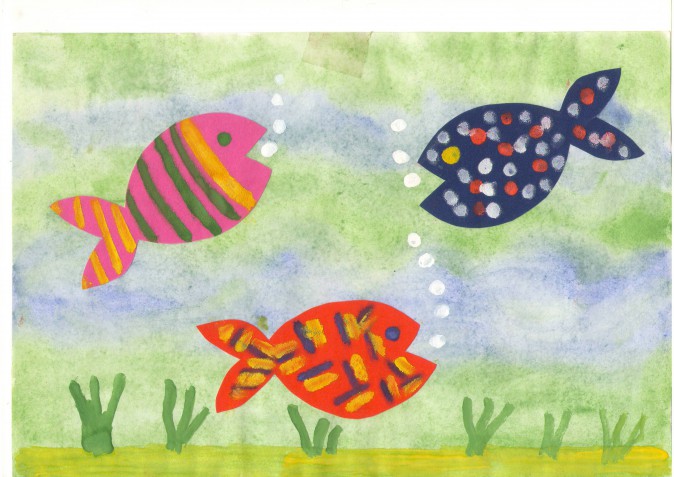 